МИНИСТЕРСТВО ЗДРАВООХРАНЕНИЯ РОССИЙСКОЙ ФЕДЕРАЦИИФАРМАКОПЕЙНАЯ СТАТЬЯСобранные зрелые и высушенные плоды однолетнего травянистого культивируемого растения перца стручкового – Capsicum annuum L., сем. паслёновых – Solanaceae, предназначенные для производства лекарственных средств.ПОДЛИННОСТЬ Внешние признаки. Цельное сырье. Плоды длиной до 16 см, шириной до 4 см, конические, иногда слабо изогнутые, обычно с пятизубчатой чашечкой и с короткой плодоножкой. Стенки плодов тонкие, ломкие, снаружи гладкие, блестящие. Внутри плоды полые с перегородками, к которой прикреплены многочисленные плоские почковидные семена. Цвет плодов от оранжево-красного до темно-красного; семян – желтый; чашечек и плодоножек – коричневато-зеленый.Запах слабый характерный.Измельченное сырье. Сырье исследуют невооруженным глазом или с помощью лупы (10×) или стереомикроскопа (15×). Смесь кусочков плодов, семян, чашелистиков и плодоножек различной формы, проходящих сквозь сито с размером отверстий 7 мм. Цвет от оранжево-красного до темно-красного с отдельными желтыми и коричневато-зелеными вкраплениями. Микроскопические признаки. Цельное и измельченное сырье. При рассмотрении микропрепаратов с поверхности клетки наружного эпидермиса (экзокарпия) плода изодиаметрические, слегка извилистые или многоугольные с утолщенными пористыми стенками, покрытые толстой кутикулой. Под эпидермисом располагается уголковая колленхима, состоящая из 3-4 рядов уплощенных клеток. Паренхима мякоти (мезокарпий) представлена округлыми тонкостенными клетками, содержащими оранжево-желтые хромопласты и оранжевые, желто-оранжевые ил красно-оранжевые капли жирного масла. Хромопласты и капли жирного масла могут встречаться в эпидермисе и колленхиме. В паренхиме мякоти располагаются кристаллы оксалата кальция и сосудисто-проводящие пучки, представленные мелкими сосудами. Клетки внутреннего эпидермиса (эндокарпия) довольно узкие, вытянутые, с извилистым контуром и желтыми четковидноутолщенными стенками, они могут содержать хромопласты и капли жирного масла, чередующиеся с гигантскими клетками.Перегородки плода состоят из мелких паренхимных клеток и содержат капли жирного масла. Эпидермис семени состоит из очень крупных клеток с волнистыми неравномерно утолщенными стенками ("брыжейкообразное" утолщение), покрытыми тонкой кутикулой, склереиды семенной оболочки имеют U-образное утолщение, эндосперм семени представлен толстостенными клеткамиЧашечка плода представлена эпидермисом с головчатыми волосками, состоящими из одноклеточной ножки и многоклеточной головки с коричневым содержимым; в мезофилле чашечки встречаются клетки с кристаллическим песком оксалата кальция. Для плодоножки характерны тяжи крупных механических волокон с волнистым контуром; клетки основной паренхимы крупные, пористые.Рисунок – Перца стручкового плоды1 – поперечный срез стенки плода: a – кутикула, б – эпидермис, в - колленхима, г - мезокарпий    (100×); 2 – многоугольные клетки эпидермиса плода (50×); 3 -   эндокарпий плода: а – гигантские клетки, б – клетки с извилистыми стенками (250×); 4 – мезокарпий плода: а – капли жирного масла, б - кристаллы кальция оксалата (250×): 5 – клетки эндокарпия с четковидноутолщенными стенками (50×), 6 –поперечный срез семени: а – склереиды с U-образным утолщением, б – толстостенные клетки  (100×); 7 - эпидермис семени с волнистыми неравномерно утолщенными стенками ("брыжейкообразное" утолщение) (100×); 8 -  эпидермис чашечки плода с головчатым волоском (100×).Определение основных групп биологически активных веществВысокоэффективная жидкостная хроматографияВремя удерживания основного пика на хроматограмме испытуемого раствора, полученного для количественного определения, должно соответствовать времени удерживания основного пика на хроматограмме раствора СО капсаицина; на хроматограмме испытуемого раствора должны регистрироваться три пика с относительным временем удерживания около 0,90; 0,95 и 1,30 (по капсаицину).Тонкослойная хроматография Приготовление растворовИспытуемый раствор. Аналитическую пробу сырья измельчают до величины частиц, проходящих сквозь сито с отверстиями размером 2 мм. К 0,5 г измельчённого сырья добавляют 5 мл эфира, встряхивают в течение 5 мин и фильтруют.Раствор стандартного образца (СО) капсаицина. Около 0,002 г СО капсаицина растворяют в 5 мл эфира. Раствор используют свежеприготовленным.2,6-Дихлорхинонхлоримида раствор 0,5  % в метаноле. 0,5 г 2,6-дихлорхинониндохлоримида растворяют в 10 мл метанола.Срок годности 30 сут при хранении в прохладном, защищённом от света месте. На линию старта хроматографической пластинки со слоем силикагеля в виде полос длиной 10 мм и шириной 2 мм наносят по 20 мкл испытуемого раствора и раствора СО капсаицина. Пластинку с нанесенными пробами сушат на воздухе в течение 5 мин, затем помещают в хроматографическую камеру, предварительно насыщенную в течение не менее 1 ч смесью растворителей метанол - вода (80:20), и хроматографируют восходящим способом. Когда фронт растворителей пройдет 80–90 % от линии старта, пластинку вынимают, сушат на воздухе в течение 10 мин и обрабатывают 2,6-дихлорхинонхлоримида раствором 0,5 % в метаноле. Пластинку выдерживают над парами аммиака до появления голубых зон адсорбции и просматривают при дневном свете.На хроматограмме раствора СО капсаицина должны обнаруживаться зоны адсорбции голубого цвета.На хроматограмме испытуемого раствора должны обнаруживаться: зона адсорбции голубого цвета на уровне зоны адсорбции СО капсаицина и зона адсорбции голубого цвета ниже зоны адсорбции СО капсаицина; допускается обнаружение других зон адсорбции.ИСПЫТАНИЯВлажность. Цельное сырье, измельченное сырье  – не более 14 %.  Зола общая. Цельное сырье,  измельченное сырье   –  не более 8 %.Зола, нерастворимая в 10 % растворе хлористоводородной кислоты. Цельное сырье,  измельченное сырье   - не более 1,5 %.Измельченность сырья. Измельченное сырье: частиц, не проходящих сквозь сито с отверстиями размером 7 мм,  не более 10 %; частиц, проходящих сквозь сито с отверстиями размером 0,5 мм,  не более 5 %. Допустимые примесиСырье, изменившее окраску (потемневшее и почерневшее). Цельное сырье – не более 2 %.Других частей растений (листьев, стеблей, цветков и бутонов). Цельное сырье – не более 3,0 %.Органическая примесь. Цельное сырье, измельченное сырье – не более 2,0 %.Минеральная примесь. Цельное сырье,  измельченное сырье  – не более 1,0 %.Зараженность вредителями запасов. В соответствии с требованиями ОФС «Определение степени зараженности лекарственного растительного сырья и лекарственных растительных препаратов вредителями запасов».Нонивамид. Не более 5,0 % от суммы капсаициноидов. Определение проводят методом высокоэффективной жидкостной хроматографии в условиях количественного определения.Приготовление растворовРаствор сравнения (а): 2,0 мг СО нонивамида помещают в мерную колбу вместимостью 25 мл, прибавляют 10 мл подвижной фазы, перемешивают и доводят объём раствора тем же растворителем до метки (раствор А). 8,0 мг СО капсаицина помещают в мерную колбу вместимостью 100 мл, прибавляют 5 мл раствора А и 45  мл подвижной фазы, перемешивают и доводят объём раствора подвижной фазой до метки.Раствор сравнения (b): 8 мг СО нонивамида помещают в мерную колбу вместимостью 100 мл, прибавляют 20 мл подвижной фазы, перемешивают и доводят объём раствора тем же растворителем до метки. 5,0 мл полученного раствора помещают в мерную колбу вместимостью 100 мл, прибавляют 20 мл подвижной фазы, перемешивают и доводят объём раствора тем же растворителем до метки.Проверка пригодности хроматографической системы.Результаты анализа считаются достоверными, если для хроматограммы раствора сравнения (а) выполняется следующее условие:- разрешение между пиками нонивамида и капсаицина пика должно быть не менее 1,5.Содержание нонивамида от суммы капсаициноидов в абсолютно сухом сырье в процентах (Х) вычисляют по формуле:где	S – площадь пика нонивамида на хроматограмме испытуемого раствора, полученного для количественного определения;So – площадь пика нонивамида на хроматограмме раствора сравнения (b); а –  навеска сырья, г;аo – навеска СО нонивамида, взятая для приготовления раствора сравнения (b), г;с – содержание суммы капсаициноидов, определённое в количественном определении, %;W –  влажность сырья, гР – содержание основного вещества в СО нонивамида, %.Микробиологическая чистота. В соответствии с требованиями ОФС «Микробиологическая чистота».Количественное определение. Цельное сырьё: суммы капсаициноидов в пересчете капсаицин – не менее 0,4 %.Приготовление растворов.Испытуемый раствор. К 2,5 г (точная навеска) измельченных плодов прибавляют 100 мл метанола, оставляют для настаивания на 30 мин, затем помещают на ультразвуковую баню на 15 мин. Фильтруют в мерную колбу вместимостью 100 мл, доводят объём раствора до метки метанолом до метки и перемешивают.Раствор стандартного образца (СО) капсаицина. Около 0,025 г (точная навеска) СО капсаицина растворяют в спирте 96 % в мерной колбе вместимостью 50 мл, доводят объем раствора спиртом 96 % до метки и перемешивают. Срок годности раствора 1 мес при хранении в прохладном, защищенном от света месте.Условия хроматографированияХроматографируют попеременно испытуемый раствор и раствор СО капсаицина, получая не менее 5 хроматограмм для каждого из растворов. Расчёт содержания суммы капсаициноидов проводят методом внешнего стандарта. Обсчёту подлежат основной пик капсаицина, а также пик дигидрокапсаицина с относительным временем удерживание около 1,3 (по капсаицину) и пик нордигидрокапсаицина с относительным временем удерживание около 0,9 (по капсаицину).Проверка пригодности хроматографической системы. Результаты анализа считаются достоверными, если выполняются следующие условия:- эффективность хроматографической колонки, рассчитанная по пику капсаицина должна быть не менее 6000 теоретических тарелок;- фактор асимметрии пика капсаицина должен быть не менее 0,8 и не более 1,5; - относительное стандартное отклонение, рассчитанное по пику капсаицина не должно превышать 2,4 %.Содержание суммы капсаициноидов в пересчете на капсаицин и абсолютно сухое сырьё в процентах (Х) вычисляют по формуле:где	S – сумма площадей пиков капсаицина, дигидрокапсаицина и нордигидрокапсаицина на хроматограмме испытуемого раствора;So –площадь пика капсаицина на хроматограмме раствора СО капсаицина; а – навеска сырья, г;аo – навеска СО капсаицина, г;W – влажность сырья, %;Р – содержание основного вещества в СО капсаицина, %.Упаковка, маркировка и транспортирование. В соответствии с требованиями ОФС «Упаковка, маркировка и транспортирование лекарственного растительного сырья и лекарственных растительных препаратов».Хранение. В соответствии с требованиями ОФС «Хранение лекарственного растительного сырья и лекарственных растительных препаратов».Перца стручкового плодыCapsici annuum fructusФСВзамен ФС 42-0161-05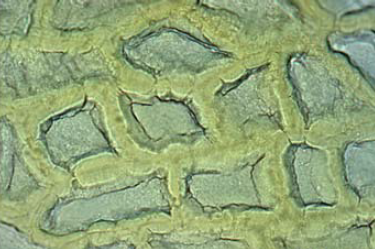 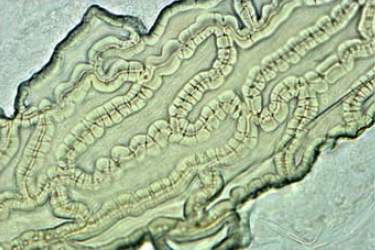 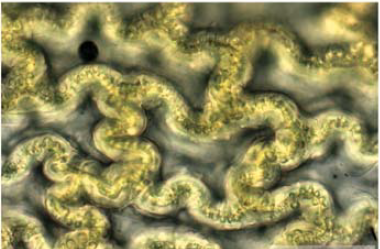 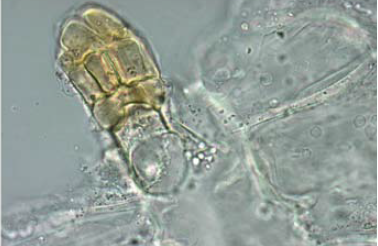 Колонка150 × 2,1 мм, сорбент силикагель фенилсилильный, эндкепированный, для хроматографии, 5 мкм или аналогичнаяПодвижная фазаацетонитрил : фосфорная кислота разведённая 0,1 % (40 : 60)Скорость потока, мл/мин0,5Температура колонки, °С30 Детекторспектрофотометрический Длина волны, нм225Объем вводимой пробы, мкл10Время хроматографирования, мин30 